Отчето проведении мероприятий в рамках операции «Дети России»    В МКОУ «Новопоселковая СОШ» Сулейман Стальского района  в 5 г классе было проведено мероприятие в рамках 1 этапа межведомственной комплексной оперативно-профилактической операции «Дети России».Цель: профилактика немедицинского потребления наркотических средств и психотропных веществ, популяризация и пропаганда здорового образа жизни детей и подростков. Был разработан план мероприятий.Учащиеся 5 класса создали информационный стенд, в котором рассказали  о негативном отношении к немедицинскому потреблению наркотиков, о соблюдении законов и правил поведения, способствующие сохранению здоровья и безопасности человека, развитию стойких позитивных отношений и о возможности вести здоровый образ жизни во имя благополучного будущего.В рамках операции «Дети России» были организованы и проведены тематические классные часы:  «Жизнь стоит того, чтобы жить!», «Молодежь выбирает здоровье», на которых классный  руководитель Аюбова Н.С. учила ребят делать выбор хороших поступков, вести здоровый образ жизни. Для учащихся 5 класса был проведён конкурс рисунков «Радуга здоровья», на которых ребята предложили своим сверстникам альтернативу вредным привычкам.Классный руководитель 5 г класса                                Аюбова Н.С.15.11.2019 год.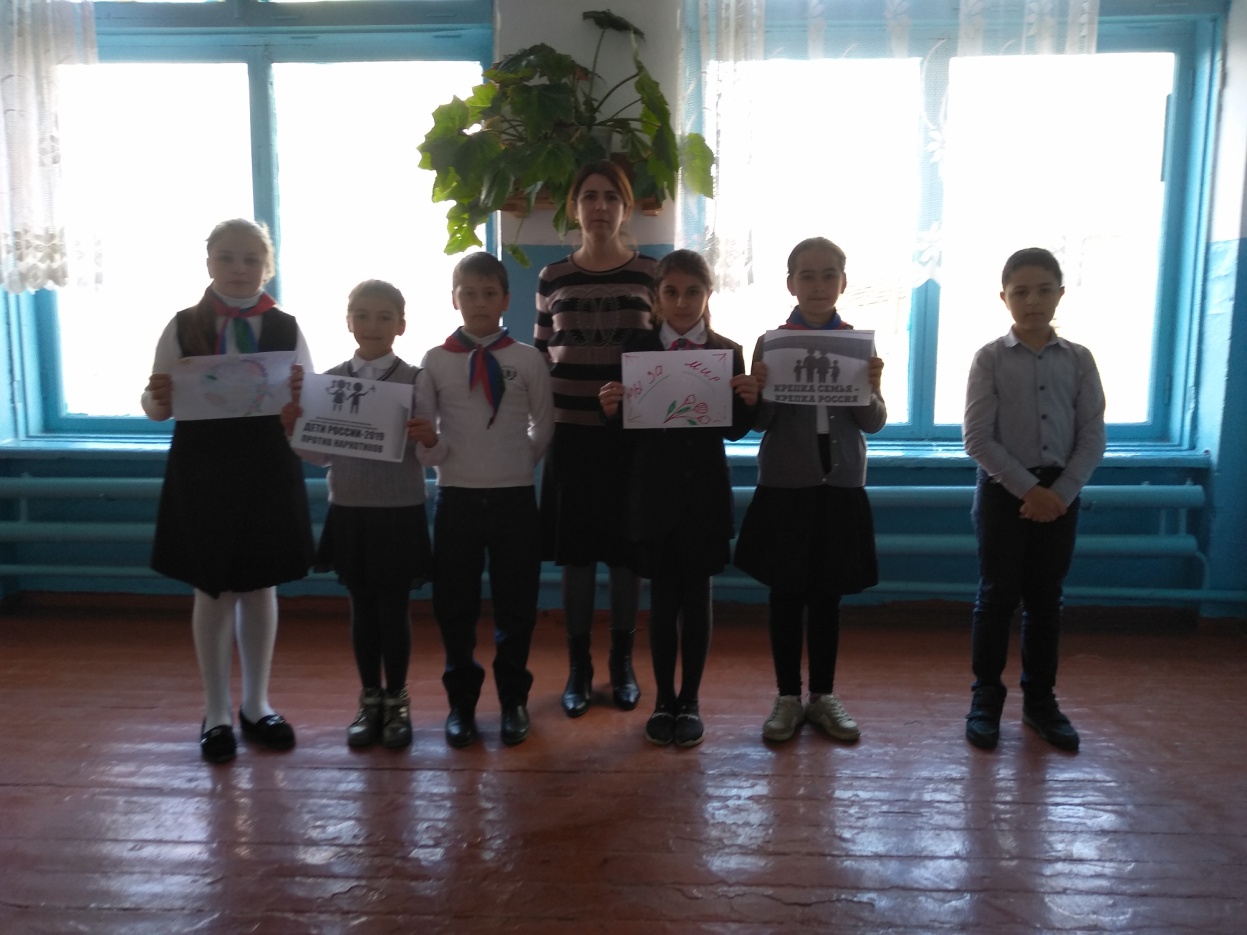 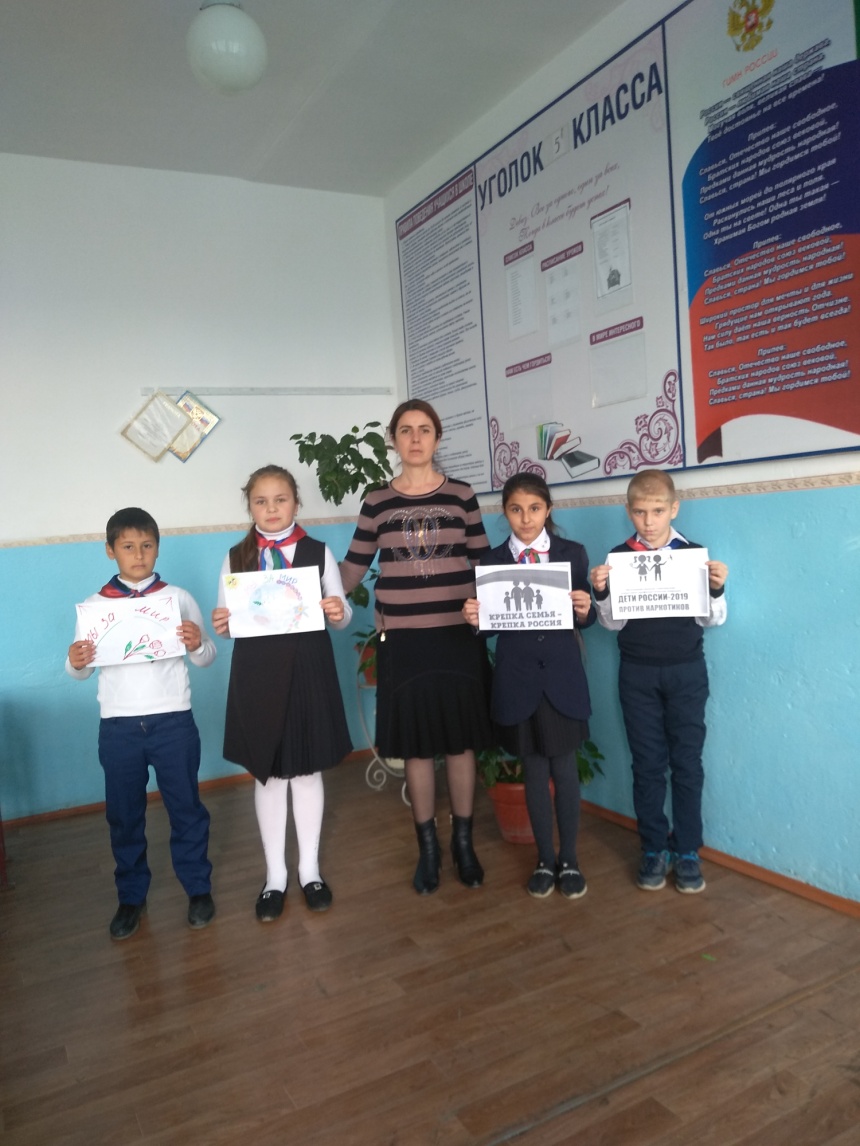 